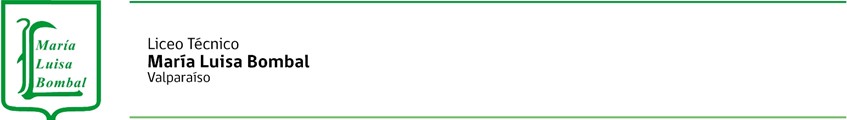 Orientaciones para trabajo semanal a distancia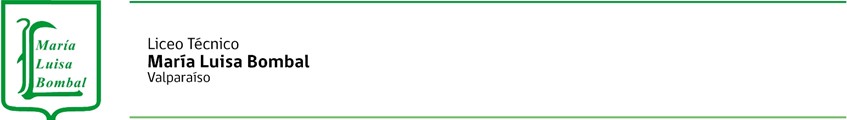 Profesor: JUAN GOYA ARAVENATeléfono:	----	Correo: jgoya@mlbombal.clAsignatura: Educación Física	Curso: 3ºA – 3ºB	Semana: 26 de OctubreObjetivo de Aprendizaje: Diseñar y aplicar un plan de entrenamiento para mejorar surendimiento físico, considerando sus características personales y funcionales.Objetivo  de  la Clase:  Que	los estudiantes compartan y analicen su experiencia en la ejecución de su primera semana de trabajo , dentro del Plan de entrenamiento físico de laactividad física establecido.(8 semanas de ejecución)Indicaciones para el trabajo del estudiante:Los estudiantes deberán tener a la fecha registrada en su Cartilla de registro, como mínimo su primera semana de trabajo físico.Puntos a analizar en la clase:Plan de Entrenamiento Físico.Ejecución correcta de los ejerciciosPausa o descanso que se deben aplicar entre series y cambios de ejercicios ( abdominales,flexo_extension de codo, entre otros)Apoyo audiovisual:Que es un Plan de Entrenamiento Físico. https://www.youtube.com/watch?v=L4d-wdFJFq8Como realizar una correcta ejecución de un ejercicio. https://www.youtube.com/watch?v=I4yX8Ya5kXsComo realizar una buena pausa o descanso para el éxito de de un ejercicio. https://www.youtube.com/watch?v=WL3got8WJ_c